Exercicios resolvidos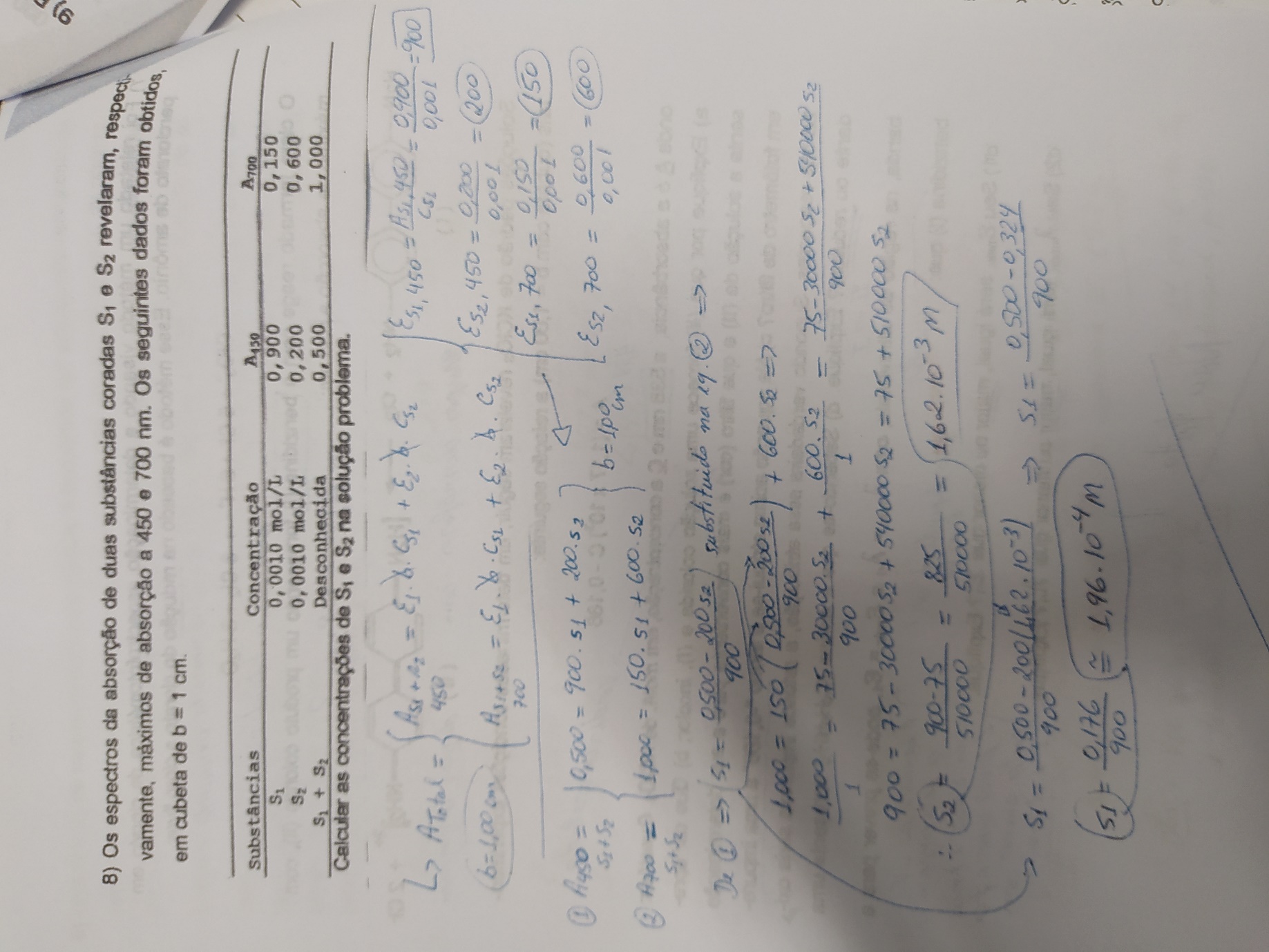 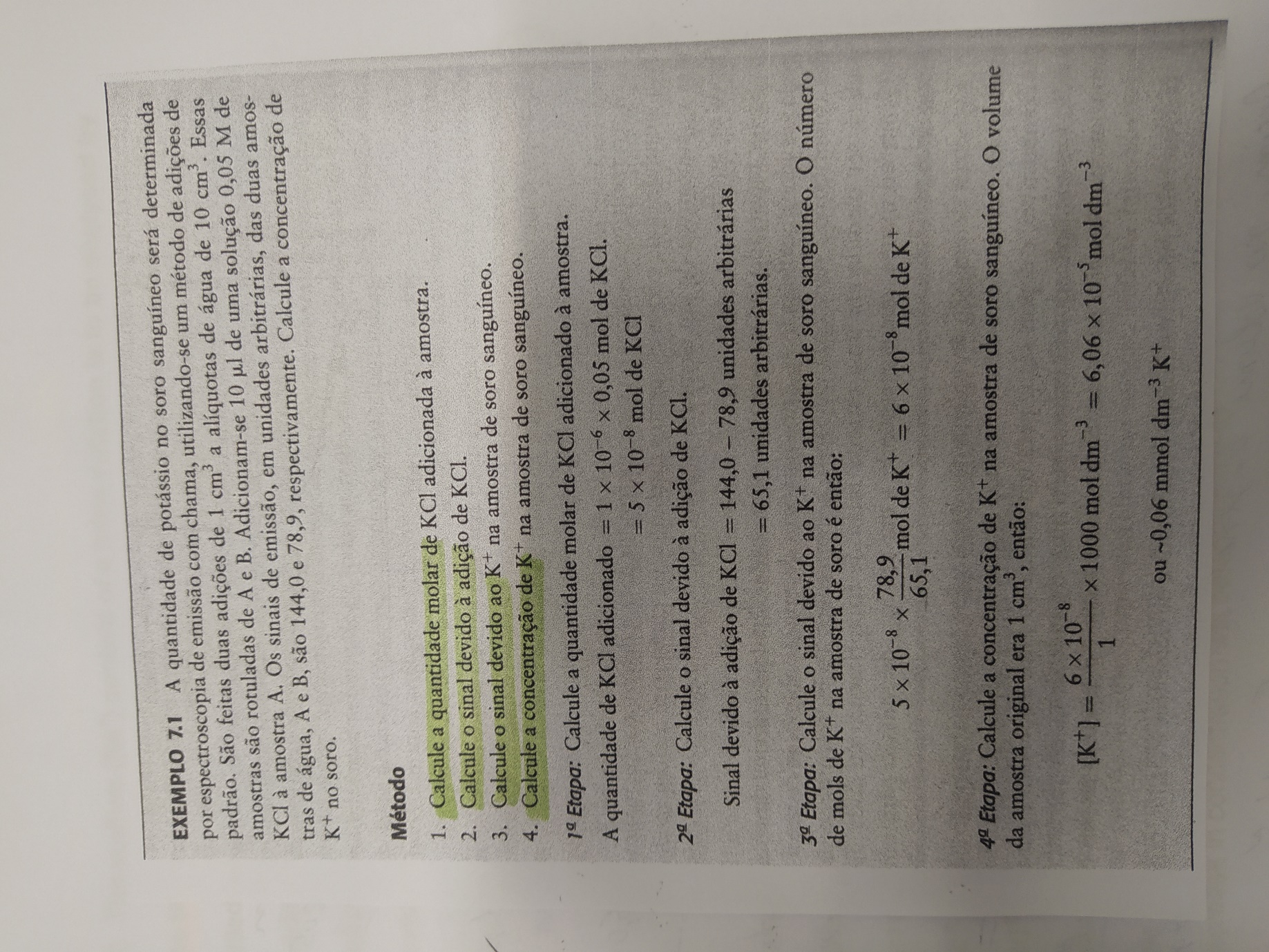 